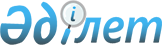 Төрағаның 2004 жылғы 21 қазандағы № 414 бұйрығының күші жойылды деп тану туралыҚазақстан Республикасы Құрылыс және тұрғын үй-коммуналдық шаруашылық істері агенттігі Төрағасының 2009 жылғы 4 желтоқсандағы № 217 Бұйрығы.

      «Нормативтік құқықтық актілер туралы» Қазақстан Республикасының Заңының 3-бабының 13-тармағына сәйкес БҰЙЫРАМЫН:



      1. «Салынып жатқан (салынбақшы болып белгіленген) объектілерге мониторинг жүргізу ережесін бекіту туралы» Қазақстан Республикасы Индустрия және сауда министрлігінің Құрылыс және тұрғын үй-коммуналдық шаруашылық істері комитеті төрағасының 2004 жылғы 21 қазандағы № 414 бұйрығының күші жойылды деп танылсын.



      2. Әкімшілік-құқықтық жұмыстар департаменті (Т.С.Жүнтірбаев) және Мемлекеттік сәулет-құрылыс бақылау, аттестаттау және аккредиттеу департаменті (Ғ.Р.Әбдірайымов) Қазақстан Республикасы Индустрия және сауда министрлігінің Құрылыс және тұрғын үй-коммуналдық шаруашылық істері комитеті төрағасының 2004 жылғы 21 қазандағы № 414 бұйрығының белгіленген тәртіппен мемлекеттік тіркеуден алынуын қамтамасыз етсін.



      3. Осы бұйрық қол қойылған күнінен бастап күшіне енеді.      Төраға                                     С. Нокин
					© 2012. Қазақстан Республикасы Әділет министрлігінің «Қазақстан Республикасының Заңнама және құқықтық ақпарат институты» ШЖҚ РМК
				